令和５年度第６１回福島県吹奏楽コンクール第４１回県北支部大会ステージ配置図＜部門＞	小学生　　　中学生１部　　　高等学校１部　　　中学生小編成　　　高等学校小編成中学生２部　　　高等学校２部　　　大学　　　職場・一般			（いずれかを○で囲む）団　体　名　　　　　　　　　　　　　　じ※打楽器は記入例（別紙）のようにわかりやすく図示してください。なお、パイプオルガンの真下のスペースは使用できません。幅１４.４ｍ奥行１.９ｍ幅１４.４ｍ奥行１.９ｍ幅１４.４ｍ奥行１.９ｍ幅１５.０ｍ奥行１.５ｍ幅１５.０ｍ奥行１.５ｍ幅１５.０ｍ奥行１.５ｍ幅１８.８ｍ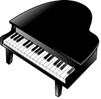 奥行４.９ｍ幅１８.８ｍ奥行４.９ｍ幅１８.８ｍ奥行４.９ｍピアノ【　要　・　否　】　　指揮者用譜面台【　要　・　否　】　　〇椅　子【　　　　　　】脚 　 ●ピアノ椅子【　　　　　　】脚電　源【　要　・　否　】　　ド　ラ借　用　【　要　・　否　】　　✕譜面台【　　　　　　】脚ハープ【　要　・　否　】　　チャイム借用　【　要　・　否　】ピアノ【　要　・　否　】　　指揮者用譜面台【　要　・　否　】　　〇椅　子【　　　　　　】脚 　 ●ピアノ椅子【　　　　　　】脚電　源【　要　・　否　】　　ド　ラ借　用　【　要　・　否　】　　✕譜面台【　　　　　　】脚ハープ【　要　・　否　】　　チャイム借用　【　要　・　否　】ピアノ【　要　・　否　】　　指揮者用譜面台【　要　・　否　】　　〇椅　子【　　　　　　】脚 　 ●ピアノ椅子【　　　　　　】脚電　源【　要　・　否　】　　ド　ラ借　用　【　要　・　否　】　　✕譜面台【　　　　　　】脚ハープ【　要　・　否　】　　チャイム借用　【　要　・　否　】